Lied: “Ploem de pluimstaart”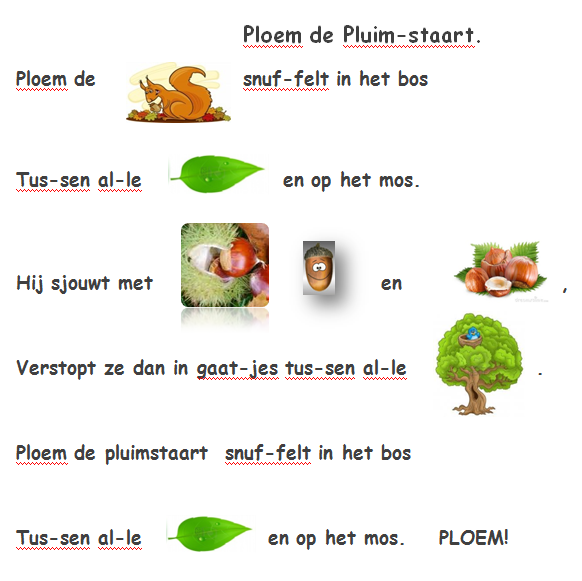 